INSTITUTE OF DENTAL SCIENCES, BAREILLYDEPT. OF PROSTHODONTICS AND CROWN & BRIDGECASE HISTORY PROFORMA – IMPLANT SUPPORTED PROSTHESIS FOR PARTIALLY EDENTULOUSPatient Data:Name:                                                           OPD No:                         Date:  Age:         Sex:            Occupation:                    Marital Status:   Address: ________________________________________________  Contact No: ________________Chief complaint & History of presenting illness:Chief complaint:                  Treatment need: Medical History:General health: Pathology/Systemic diseases:Diabetes / Thyroid / other Endocrinal diseases: _________________Epilepsy / other CNS diseases: _______________________Hypertension/ other CVS diseases: ___________________	Tuberculosis / AIDS / Hepatitis / other Infectious diseases:__________________Asthma / other Respiratory diseases: ____________________________	Arthritis / other Bone & Joint diseases: ________________________	Kidney dysfunction / other Genito-urinary diseases: ______________________Anaemia / Bleeding disorders / other Haematopoietic diseases:______________Jaundice / other GIT diseases: _______________________Medication (Present history): Mouth dryness: _____________________________Allergy: ___________________________________Menopause: _______________________________Pregnancy: ________________________________Neoplasm: _________________________________Radiation: __________________________________Hospitalization: _______________________________Anesthesia: __________________________________Personal History:Diet history:Diet habits:Veg / Non-Veg	Any Habits: Pan / Tobacco chewing / Smoking / Alcohol / Recreational drugs / OthersAny Abrasive or Erosive Diet Habits: Citrus foods / Fruit juices / Carbonated drinks / Pickles / Vinegar            Parafunctional habits:Type: Bruxism / Pen biting / Pipe smoking / Holding objects between teeth  Frequency: __________________Duration: _______________________Oral Hygiene:Type of tooth brush:   Soft/Medium/HardFrequency & Time of tooth brushing: _____________________Socio-psychologic History:Family Status: _________________________Educational Status: _______________________Personality: Philosophical/ Exacting /Hysterical/ Indifferent Dental History:Age of present prostheses: ____________________ Duration of  missing teeth/immediate: Maxillary: __________Mandibular: ___________Number and type of previous prostheses:Removable partial denture:   Maxillary: _____________ Mandibular: _________Fixed partial denture: Maxillary: ____________ Mandibular: ____________Earlier denture experience:  satisfactory / unsatisfactoryExpectations: Mastication / Speech / Appearance / Comfort / ProfessionalPre-extraction records: Casts / Measurements / Photographs / Old denturesClinical examination:EXTRAORAL EXAMINATION:  Physical characteristics-Cosmetic index: 1 - High cosmetic index/ 2- Mid cosmetic index/ 3- Low Cosmetic index            Personality: Delicate / Average / Vigorous            Facial expression: Tense / Average / PleasingComplexion: Skin color: ___________ Skin texture: ___________             Neuromuscular evaluation:                        Coordination: Class 1–Excellent/ Class 2–Fair/ Class 3–Poor                        Speech: Normal / Affected             Facial form:Front: Square/ Tapering/ Square-tapering/ OvoidProfile: Class 1–Normal / Class 2–Retrognathic / Class 3–PrognathicHeight: Normal / Decreased / IncreasedSymmetry: Symmetrical / Asymmetrical Lip:  Thin / Full / Tense / ActiveLip contour: Adequately supported / unsupported    Maxillary:________ Mandibular: __________Mobility: Class 1–normal/ Class 2–reduced mobility/ Class 3–paralysisLength:   Long/Medium/Short Smile line: Incisal 1-3rd/ Middle 1-3rd/ Cervical 1-3rd/ Gummy Smile TMJ:                             Comfort/Crepitus/Clicking/Smoothness/Locking:  		     Deviation: _____mm                            Protrusive: Limited / Unlimited                             Left Lateral: Limited / Unlimited                             Right Lateral: Limited / Unlimited                             Mouth opening: ______mmLymph node:  Palpable / Not palpableINTRAORAL EXAMINATION:Partially Edenulous: Implant site:         Partial Edentulous space area no. 	Bone character: type1/type2/type3/type4	Recent extraction: __________________	Attached gingiva: Favourable–3 mm / Adequate–1–2 mm / Unfavourable–None	Interarch space: Favourable / Adequate / Unfavourable	Tissue support area: Favourable / Adequate / UnfavourableSoft and Hard tissue anatomy:Deficiencies: 				b. Limitations: Existing Dentition: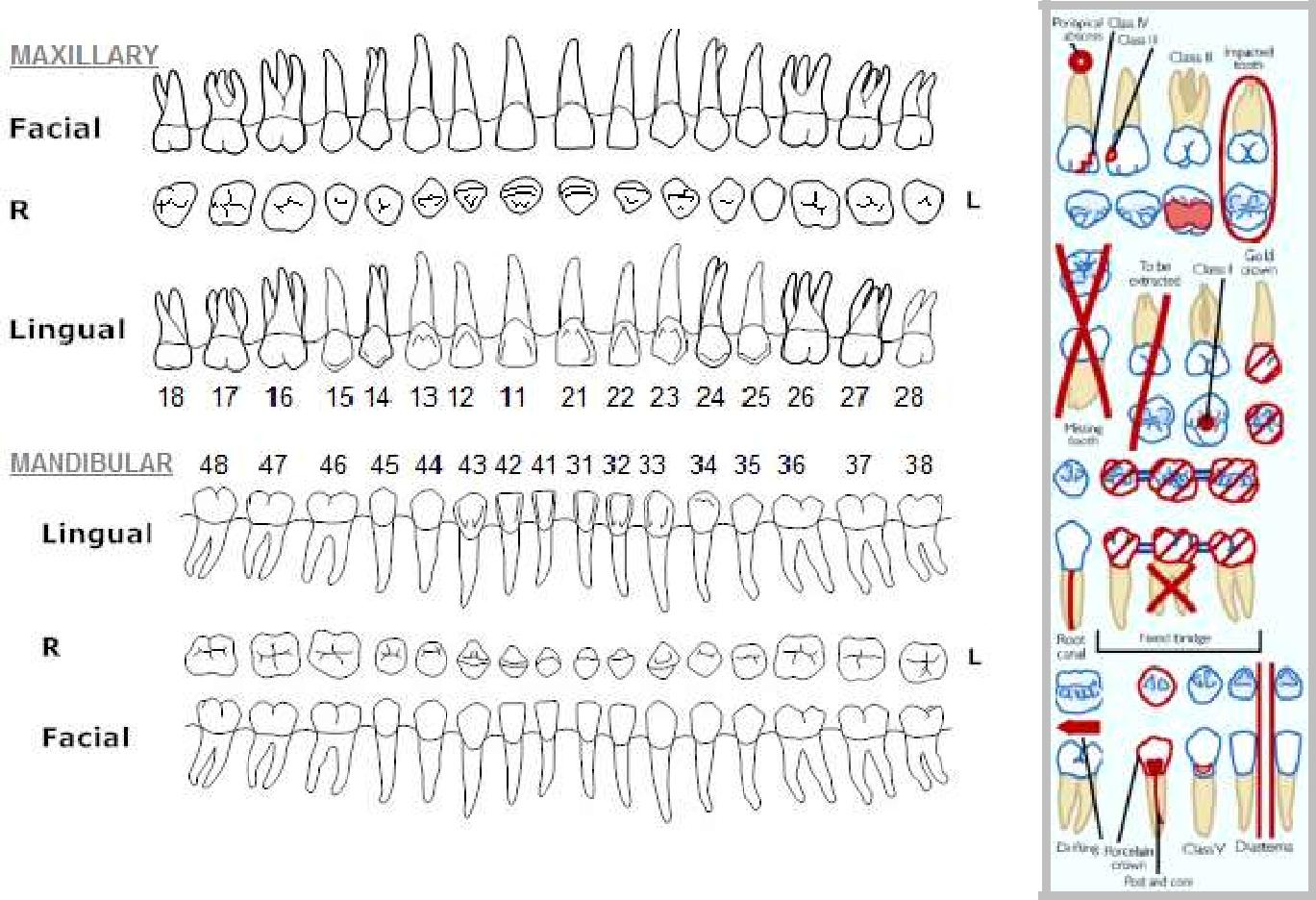 3.   Relationship to anatomical structures:Inferior alveolar canal: ------------------------Mental foramen: --------------------------Maxillary sinus: --------------------------Nasal cavity: --------------------------------                  Parallelism of adjacent teeth: __________________Occlusal scheme:         Molar relation: ____________ Left: ____________ Right: ___________Initial periodontal examination:          Gingival inflammation: Slight/ Moderate / Severe         Soft plaque build-up: Slight/   Moderate / Severe         Hard calculus build-up: Slight/ Moderate / Severe         Stains: Light/ Moderate / SevereGeneral dental considerations:           Occlusal plane: Favourable / Adequate /Unfavourable          Opposing dentition: Removable / Combination /Fixed Existing Prosthesis: Favourable / Adequate / Unfavourable                Pontics: 1 / 2 / 3 or more                Resting lip line: Low / Normal / High                High Lip Line (Smile) :Low / Normal / High                Low Lip line (Speech) :Low / Normal / High                Arch position: Class I / II / III                Arch form (Ant-Post): Tapering / Ovoid / Square                Crown Height Space:  _____________________ Investigations:    Diagnostic casts: ________________    Photographs (case related): _________________________________   Radiographs: OPG / IOPA / Full mouth series / CT scan / CBCT scan / Lateral     cephalograms / Transcranial / MRI scan  Abutment teeth: Crown Ratio: ______________ Bone support:____________Blood investigations:Complete Blood Count: ___________________________________________	RBS: ___________________________________________BT: ____________________________________________	Vital signs: ______________________________________CT: ____________________________________________	PT: ____________________________________________PTT: ___________________________________________Special investigations: Bone mapping (On the model):Evaluation of available bone (radiographically):Diagnosis:     Maxillary:            Mandibular:             Implant treatment: Favourable / UnfavourableTreatment plan:                Artificial Graft: ________Artificial membrane: ________          Preoperative medication: _________________________________          Surgical template Preparation: ______________________          Anesthesia:  L.A. /G.A.          Flap and Suture: _____________________PROSTHETIC PHASE:Planned Rehabilitation: Cost: Impression:Maxiilomandibular relation: Orientation relation: yes/no    Vertical Relation: yes/no	    Centric relation:  yes/noImportant observations & Special Problems: Articulator: mean value/ hanau wide viewHealing abutments used: yes/noSpecification of Abutments: Provisional restoration: yes/noType of Permanent restoration: Teeth selection: Shade: _______________ Material: ______________Prognosis:Name &Signature of Patient: ______________________________Name & Signature of Doctor: ______________________________Name And Signature of HOD:_______________________________ Extraction history:Reason (Periodontal / Caries / Other)YearMaxillary anteriorMaxillary left posteriorMaxillary right posteriorMandibular anteriorMandibular left posteriorMandibular right posterior___________AreaLengthHeightWidthAreaLengthHeightWidthTrays selectedImpression material usedImpression technique usedImportant observations &Special Problems